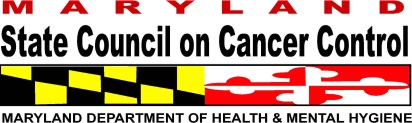 The 20th Annual Maryland State Council on Cancer Control Cancer ConferenceTuesday, November 18, 2014Anne Arundel Medical Center Doordan Conference Center, 7th Floor Belcher Pavilion 2001 Medical Parkway, Annapolis, MD 21401The Maryland State Council on Cancer Control is soliciting abstracts on three topic areas for consideration for a brief 15 minute oral presentation or conference poster display presentation at the Annual Cancer Conference to be held November 18, 2014.  The Council is interested in programs that showcase innovation, demonstrate the impact of our work and/or inspire us to develop bold new ideas as we consider the opportunities ahead for cancer prevention and control in Maryland. The Council is requesting abstracts for oral presentation. However those not selected for oral presentation will be offered the opportunity to do a poster display based on spacing available.  Posters will be on display on tables in the pre-function space throughout the conference. Further details will be provided to those selected for oral presentation or poster display presentation via confirmation email after selection from the review committee. One abstract from each topic area will be selected for oral presentation and multiple posters for display will be considered from the below topic areas:Cancer Prevention or Cancer Screening Cancer TreatmentCancer SurvivorshipAbstracts must be completed using the form below and submitted via email with presenter bio to nanyamka.hales@maryland.gov by September 26, 2014.  Abstract:Please provide a brief description of your program and how it relates to one of the three topic areas above.  Please include a concise description of the objectives and scope of the program that highlights strategies used and outcomes attributable to the program.  The abstract should be no more than 500 words and will be included on the website for the conference.Presenter Bio:Please provide a brief presenter bio.  This bio may be included in the program and on the website for the conference.  The bio should be no more than 150 words.  Title:Presenter(s):Phone:Address:E-Mail: